*Note: Email or alternative remote confirmation that you have read and accept this confidentiality agreement is fine. Your employer may then file the email electronically as your confirmation.< Insert name of pharmacy>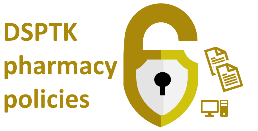 Portable equipment: asset control formAbout the use of this document and related resources: This data security document assists the pharmacy’s aligment with the Data Security and Protection Toolkit (DSPTK). Related pharmacy policies are at PSNC’s data security templates webpage.Short description of asset: ……………………………………………………………..Asset number: …………………………….… Mobile number (where applicable) ……………………… Date entered on asset register: ………….................. Indelibly marked to indicate property of Pharmacy:     YES / NOLogin security features which apply (more than one may be present): PASSWORD/ PASSCODE/FINGERPRINT/FACE IDENTIFICATION / OTHER‘Find my device’ and global positioning system (GPS) features present: YES/NOThe device can be wiped remotely, if required? YES/NOAllocated to: (Named person)…………………………….………………………….Located at: ……………………………………………………………..………………..DECLARATIONI <name>………………………………………………….. agree to comply with the guidelines on the use of portable computer devices, mobile phones and removable media that contain personal data. I understand that it is my responsibility to report immediately any theft, loss, damage or misuse of the above asset.Failure to do so could result in disciplinary action or financial penalties.Signature (electronic* or ink): ………………………………………..  Name:………………………………….Dated: …………………………..